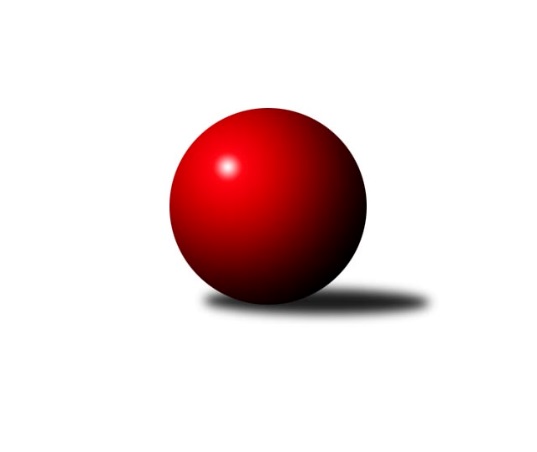 Č.7Ročník 2021/2022	6.11.2021Nejlepšího výkonu v tomto kole: 3784 dosáhlo družstvo: TJ Lokomotíva VrútkyInterliga 2021/2022Výsledky 7. kolaSouhrnný přehled výsledků:ŠKK Trstená Starek	- TJ Rakovice	5:3	3600:3419	12.5:11.5	6.11.TJ Lokomotíva Vrútky	- TJ Sokol Husovice-Brno	6:2	3784:3566	16.0:8.0	6.11.TJ Slavoj Veľký Šariš	- ŠK Železiarne Podbrezová	1:7	3362:3614	7.5:16.5	6.11.TJ Valašské Meziříčí	- SKK Rokycany	2:6	3476:3515	11.5:12.5	6.11.Tabulka družstev:	1.	ŠK Železiarne Podbrezová	7	6	0	1	44.0 : 12.0 	113.0 : 55.0 	 3756	12	2.	SKK Rokycany	7	5	0	2	34.0 : 22.0 	100.5 : 67.5 	 3596	10	3.	KK Slavoj Praha	6	4	0	2	30.0 : 18.0 	82.5 : 61.5 	 3583	8	4.	TJ Sokol Husovice-Brno	7	4	0	3	32.0 : 24.0 	94.0 : 74.0 	 3527	8	5.	ŠKK Trstená Starek	5	3	0	2	23.0 : 17.0 	64.5 : 55.5 	 3586	6	6.	TJ Valašské Meziříčí	6	3	0	3	25.0 : 23.0 	86.5 : 57.5 	 3558	6	7.	TJ Lokomotíva Vrútky	7	3	0	4	22.0 : 34.0 	74.0 : 94.0 	 3481	6	8.	KK Ježci Jihlava	6	2	0	4	21.0 : 27.0 	75.5 : 68.5 	 3466	4	9.	TJ Slavoj Veľký Šariš	6	2	0	4	20.0 : 28.0 	63.5 : 80.5 	 3477	4	10.	KK Tatran Sučany	5	1	0	4	9.0 : 31.0 	23.0 : 97.0 	 3439	2	11.	TJ Rakovice	6	1	0	5	12.0 : 36.0 	39.0 : 105.0 	 3477	2Podrobné výsledky kola:	 ŠKK Trstená Starek	3600	5:3	3419	TJ Rakovice	Mikolaj Konopka	170 	 171 	 145 	175	661 	 4:0 	 516 	 120	124 	 125	147	Dominik Ruľák	Marek Juris	139 	 136 	 139 	132	546 	 1:3 	 561 	 123	154 	 148	136	František Milan	Lukáš Juris	141 	 169 	 185 	154	649 	 2:2 	 548 	 143	119 	 131	155	Pavol Duračka	Martin Starek	141 	 143 	 148 	155	587 	 2:2 	 594 	 160	133 	 162	139	Damián Bielik	Marek Štefančík	154 	 133 	 153 	132	572 	 2:2 	 565 	 134	137 	 144	150	Richard Varga	Michal Szulc	153 	 134 	 151 	147	585 	 1.5:2.5 	 635 	 153	166 	 150	166	Boris Šintálrozhodčí: Nejlepší výkon utkání: 661 - Mikolaj Konopka	 TJ Lokomotíva Vrútky	3784	6:2	3566	TJ Sokol Husovice-Brno	Adam Tomka	158 	 157 	 138 	140	593 	 2:2 	 644 	 147	155 	 178	164	Petr Hendrych	Peter Marček	154 	 159 	 173 	163	649 	 4:0 	 598 	 151	141 	 160	146	Libor Škoula	Milan Tomka	144 	 171 	 160 	163	638 	 3:1 	 570 	 153	133 	 149	135	Dušan Ryba	Ján Kubena	155 	 146 	 151 	146	598 	 1:3 	 618 	 166	150 	 140	162	Tomáš ŽiŽlavskÝ	Jozef Adamčík	159 	 146 	 149 	163	617 	 2:2 	 604 	 145	161 	 155	143	Zdeněk Vymazal	Marián Ruttkay	168 	 161 	 181 	179	689 	 4:0 	 532 	 128	139 	 131	134	Jakub HnÁtrozhodčí: Nejlepší výkon utkání: 689 - Marián Ruttkay	 TJ Slavoj Veľký Šariš	3362	1:7	3614	ŠK Železiarne Podbrezová	Oliver Kažimír	145 	 127 	 149 	152	573 	 3:1 	 578 	 136	153 	 145	144	Erik Gallo	Tomáš Rohaľ	143 	 152 	 132 	133	560 	 1:3 	 609 	 157	148 	 144	160	Bystrík Vadovič	Radoslav Foltín	142 	 140 	 125 	150	557 	 0:4 	 606 	 151	163 	 140	152	Erik Kuna	Rastislav Beran	136 	 131 	 131 	155	553 	 1:3 	 620 	 164	143 	 170	143	Jan Bína	Marek Olejňák	145 	 158 	 151 	130	584 	 1.5:2.5 	 631 	 161	155 	 151	164	Peter Nemček	Miroslav Hliviak	134 	 129 	 145 	127	535 	 1:3 	 570 	 155	138 	 125	152	Tomaš Pašiakrozhodčí: Nejlepší výkon utkání: 631 - Peter Nemček	 TJ Valašské Meziříčí	3476	2:6	3515	SKK Rokycany	Jiří Mrlík	141 	 152 	 134 	112	539 	 1:3 	 591 	 150	144 	 150	147	Jan Endršt	Michal Markus	156 	 137 	 141 	146	580 	 2:2 	 597 	 146	157 	 152	142	Miroslav Šnejdar ml.	Ondřej Topič	155 	 142 	 142 	126	565 	 3:1 	 547 	 148	129 	 141	129	Daniel Neumann	Dalibor Jandík	136 	 148 	 147 	139	570 	 0.5:3.5 	 612 	 161	164 	 148	139	Michal Jirouš	Rostislav Gorecký	166 	 163 	 167 	176	672 	 4:0 	 551 	 136	133 	 132	150	Vojtěch Špelina	Tomáš Cabák	125 	 166 	 138 	121	550 	 1:3 	 617 	 165	145 	 154	153	Roman Pytlíkrozhodčí: Zajíček JaroslavNejlepší výkon utkání: 672 - Rostislav GoreckýPořadí jednotlivců:	jméno hráče	družstvo	celkem	plné	dorážka	chyby	poměr kuž.	Maximum	1.	Jan Bína 	ŠK Železiarne Podbrezová	649.63	410.0	239.6	0.4	4/4	(674)	2.	Rostislav Gorecký 	TJ Valašské Meziříčí	643.20	409.8	233.4	0.4	5/5	(681)	3.	Jaroslav Hažva 	KK Slavoj Praha	639.25	408.3	231.0	0.5	2/2	(677)	4.	Erik Kuna 	ŠK Železiarne Podbrezová	637.00	401.4	235.6	0.4	4/4	(725)	5.	Petr Hendrych 	TJ Sokol Husovice-Brno	634.25	405.6	228.6	0.8	4/4	(654)	6.	Jiří Veselý 	ŠK Železiarne Podbrezová	633.58	388.8	244.8	0.5	3/4	(660)	7.	Peter Nemček 	ŠK Železiarne Podbrezová	630.56	407.4	223.1	0.9	4/4	(673)	8.	Michal Szulc 	ŠKK Trstená Starek	625.88	401.3	224.6	1.5	4/4	(667)	9.	Mikolaj Konopka 	ŠKK Trstená Starek	623.50	401.6	221.9	0.8	4/4	(671)	10.	Petr Dobeš  ml.	KK Ježci Jihlava	618.88	401.9	217.0	1.6	4/4	(645)	11.	Bystrík Vadovič 	ŠK Železiarne Podbrezová	618.38	396.2	222.2	1.5	4/4	(663)	12.	Zdeněk Gartus 	KK Slavoj Praha	617.83	398.3	219.5	0.5	2/2	(658)	13.	Michal Jirouš 	SKK Rokycany	617.17	398.0	219.2	0.7	4/5	(646)	14.	Milan Tomka 	TJ Lokomotíva Vrútky	614.40	389.7	224.7	1.8	5/5	(641)	15.	Boris Šintál 	TJ Rakovice	614.33	390.0	224.3	0.8	3/3	(635)	16.	Marián Ruttkay 	TJ Lokomotíva Vrútky	610.80	403.6	207.2	2.8	5/5	(699)	17.	Marek Olejňák 	TJ Slavoj Veľký Šariš	610.00	392.3	217.8	4.0	2/3	(654)	18.	Marcel Ivančík 	TJ Rakovice	606.25	394.0	212.3	1.8	2/3	(616)	19.	Miroslav Šnejdar  ml.	SKK Rokycany	604.73	386.9	217.9	0.5	5/5	(633)	20.	Ondřej Topič 	TJ Valašské Meziříčí	602.40	391.6	210.8	1.0	5/5	(641)	21.	Jan Endršt 	SKK Rokycany	602.07	393.9	208.2	1.5	5/5	(660)	22.	Peter Adamec 	KK Tatran Sučany	602.00	385.5	216.5	3.5	1/1	(632)	23.	Tomaš Pašiak 	ŠK Železiarne Podbrezová	600.44	376.4	224.0	2.1	4/4	(631)	24.	Roman Pytlík 	SKK Rokycany	600.20	387.7	212.5	1.8	5/5	(631)	25.	Roman Bukový 	KK Tatran Sučany	598.00	396.0	202.0	2.0	1/1	(598)	26.	Martin Čiliak 	KK Tatran Sučany	596.00	367.0	229.0	1.0	1/1	(596)	27.	Martin Kozák 	ŠKK Trstená Starek	595.67	389.7	206.0	1.3	3/4	(637)	28.	Zdeněk Vymazal 	TJ Sokol Husovice-Brno	595.00	388.6	206.4	2.0	4/4	(611)	29.	Daniel Braun 	KK Ježci Jihlava	593.75	388.5	205.3	1.3	4/4	(636)	30.	Petr Pavlík 	KK Slavoj Praha	593.67	389.8	203.8	5.3	2/2	(608)	31.	Radoslav Foltín 	TJ Slavoj Veľký Šariš	592.92	386.3	206.7	2.6	3/3	(605)	32.	Tomáš Rohaľ 	TJ Slavoj Veľký Šariš	592.92	394.0	198.9	1.9	3/3	(614)	33.	Šimon Magala 	TJ Rakovice	592.25	386.8	205.5	3.0	2/3	(616)	34.	Lukáš Janko 	KK Slavoj Praha	590.50	371.0	219.5	3.5	2/2	(591)	35.	Patrik Čabuda 	KK Tatran Sučany	590.00	406.0	184.0	4.0	1/1	(590)	36.	Tomáš Cabák 	TJ Valašské Meziříčí	589.60	383.4	206.2	2.0	5/5	(626)	37.	Michal Koubek 	KK Slavoj Praha	589.00	390.8	198.3	2.6	2/2	(623)	38.	Libor Škoula 	TJ Sokol Husovice-Brno	587.75	389.5	198.3	2.0	4/4	(614)	39.	Tomáš Valík 	KK Ježci Jihlava	587.67	384.3	203.3	2.0	3/4	(614)	40.	Vojtěch Špelina 	SKK Rokycany	587.60	382.8	204.8	1.8	5/5	(641)	41.	Peter Šibal 	ŠKK Trstená Starek	587.00	381.3	205.7	0.7	3/4	(611)	42.	Ján Vyletel 	KK Tatran Sučany	587.00	385.0	202.0	2.0	1/1	(587)	43.	Marek Štefančík 	ŠKK Trstená Starek	585.33	386.7	198.7	3.0	3/4	(635)	44.	Tomáš ŽiŽlavskÝ 	TJ Sokol Husovice-Brno	585.25	376.4	208.9	2.3	4/4	(632)	45.	Daniel Neumann 	SKK Rokycany	583.80	382.9	200.9	1.7	5/5	(639)	46.	Robin Parkan 	KK Ježci Jihlava	580.00	385.0	195.0	0.8	3/4	(608)	47.	Róbert Vereš 	KK Tatran Sučany	578.00	392.0	186.0	2.0	1/1	(578)	48.	Dalibor Jandík 	TJ Valašské Meziříčí	577.00	371.0	206.0	1.2	5/5	(608)	49.	Damián Bielik 	TJ Rakovice	577.00	390.5	186.5	0.5	2/3	(594)	50.	Peter Peregrin 	TJ Slavoj Veľký Šariš	573.67	386.0	187.7	4.8	3/3	(590)	51.	Peter Marček 	TJ Lokomotíva Vrútky	573.33	374.0	199.3	4.1	5/5	(687)	52.	Martin Starek 	ŠKK Trstená Starek	571.17	380.0	191.2	4.5	3/4	(587)	53.	Miroslav Ruttkay 	TJ Lokomotíva Vrútky	570.40	373.4	197.0	4.2	5/5	(634)	54.	Erik Gordík 	KK Tatran Sučany	564.00	376.5	187.5	4.5	1/1	(568)	55.	Richard Varga 	TJ Rakovice	563.67	369.0	194.7	2.7	3/3	(589)	56.	Miroslav Hliviak 	TJ Slavoj Veľký Šariš	563.50	376.2	187.3	1.5	2/3	(589)	57.	Jiří Mrlík 	TJ Valašské Meziříčí	561.25	367.0	194.3	1.5	4/5	(600)	58.	Eduard Ilovský 	KK Tatran Sučany	558.00	371.0	187.0	5.0	1/1	(558)	59.	Richard Kucko 	TJ Slavoj Veľký Šariš	555.50	369.0	186.5	3.0	2/3	(579)	60.	Stanislav Partl 	KK Ježci Jihlava	554.38	371.0	183.4	3.1	4/4	(580)	61.	Lukáš Nesteš 	TJ Rakovice	553.50	362.0	191.5	3.5	2/3	(566)	62.	Jakub HnÁt 	TJ Sokol Husovice-Brno	545.33	373.7	171.7	9.0	3/4	(558)	63.	Adam Tomka 	TJ Lokomotíva Vrútky	544.20	365.0	179.2	5.6	5/5	(610)	64.	Radimír Bolibruch 	KK Tatran Sučany	510.00	360.0	150.0	7.0	1/1	(510)		Lukáš Juris 	ŠKK Trstená Starek	618.25	399.3	219.0	0.5	2/4	(649)		Peter Magala 	TJ Rakovice	606.50	399.5	207.0	0.5	1/3	(616)		Tomáš Juřík 	TJ Valašské Meziříčí	597.50	385.0	212.5	4.0	2/5	(628)		František Rusín 	KK Slavoj Praha	597.00	398.0	199.0	2.5	1/2	(609)		Pavel Honsa 	SKK Rokycany	593.00	371.5	221.5	3.5	2/5	(629)		Michal Šimek 	TJ Sokol Husovice-Brno	590.00	388.5	201.5	1.5	1/4	(599)		Ján Kubena 	TJ Lokomotíva Vrútky	587.00	384.0	203.0	1.0	2/5	(598)		Michal Markus 	TJ Valašské Meziříčí	584.33	388.7	195.7	2.7	3/5	(635)		Vít Jírovec 	KK Ježci Jihlava	580.50	396.5	184.0	4.5	2/4	(588)		Rastislav Beran 	TJ Slavoj Veľký Šariš	578.00	380.3	197.8	1.5	1/3	(624)		Erik Gallo 	ŠK Železiarne Podbrezová	578.00	386.0	192.0	2.0	1/4	(578)		Dušan Ryba 	TJ Sokol Husovice-Brno	578.00	388.5	189.5	2.5	2/4	(586)		Tomáš VÁlka 	TJ Sokol Husovice-Brno	576.00	380.0	196.0	6.0	1/4	(576)		David PlŠek 	TJ Sokol Husovice-Brno	575.50	362.0	213.5	4.0	1/4	(584)		Oliver Kažimír 	TJ Slavoj Veľký Šariš	573.00	368.0	205.0	5.0	1/3	(573)		Josef Dvořák 	KK Slavoj Praha	572.00	391.0	181.0	1.0	1/2	(572)		Lukáš Novák 	KK Ježci Jihlava	570.00	376.0	194.0	4.0	1/4	(570)		Evžen Valtr 	KK Slavoj Praha	569.00	369.5	199.5	4.0	1/2	(576)		Marek Juris 	ŠKK Trstená Starek	567.50	374.5	193.0	5.5	2/4	(589)		Jozef Adamčík 	TJ Lokomotíva Vrútky	564.44	371.6	192.9	6.8	3/5	(642)		František Milan 	TJ Rakovice	561.00	375.0	186.0	1.0	1/3	(561)		Marek Škrabal 	TJ Sokol Husovice-Brno	559.00	353.0	206.0	7.0	1/4	(559)		Pavol Duračka 	TJ Rakovice	548.00	359.0	189.0	2.0	1/3	(548)		Martin Čopák 	KK Ježci Jihlava	536.00	368.0	168.0	6.0	1/4	(536)		Radim Metelka 	TJ Valašské Meziříčí	535.00	351.0	184.0	5.0	1/5	(535)		Erik Šaršala 	TJ Slavoj Veľký Šariš	529.00	362.0	167.0	8.0	1/3	(529)		Dominik Ruľák 	TJ Rakovice	516.00	352.0	164.0	6.0	1/3	(516)Sportovně technické informace:Starty náhradníků:registrační číslo	jméno a příjmení 	datum startu 	družstvo	číslo startu
Hráči dopsaní na soupisku:registrační číslo	jméno a příjmení 	datum startu 	družstvo	Program dalšího kola:8. kolo13.11.2021	so	13:00	TJ Slavoj Veľký Šariš - ŠKK Trstená Starek	13.11.2021	so	14:00	ŠK Železiarne Podbrezová - KK Tatran Sučany	13.11.2021	so	14:30	TJ Sokol Husovice-Brno - TJ Valašské Meziříčí	13.11.2021	so	16:30	TJ Rakovice - KK Ježci Jihlava	Nejlepší šestka kola - absolutněNejlepší šestka kola - absolutněNejlepší šestka kola - absolutněNejlepší šestka kola - absolutněNejlepší šestka kola - dle průměru kuželenNejlepší šestka kola - dle průměru kuželenNejlepší šestka kola - dle průměru kuželenNejlepší šestka kola - dle průměru kuželenNejlepší šestka kola - dle průměru kuželenPočetJménoNázev týmuVýkonPočetJménoNázev týmuPrůměr (%)Výkon3xMarián RuttkayVrútky6894xRostislav GoreckýVal. Meziříčí113.836724xRostislav GoreckýVal. Meziříčí6722xMarián RuttkayVrútky112.086893xMikolaj KonopkaTrstená6612xMikolaj KonopkaTrstená110.226611xLukáš JurisTrstená6491xLukáš JurisTrstená108.226493xPeter MarčekVrútky6492xPeter NemčekPodbrezová108.26312xPetr HendrychHusovice6445xJan BínaPodbrezová106.32620